Publicado en Pontevedra el 27/01/2020 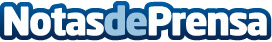 Álvaro Sáez: en la atracción de capitales, Portugal gana a España por goleada Álvaro Sáez, abogado fiscalista: "El gobierno portugués mediante la aplicación de medidas ventajosas sobre el Impuesto de la Renta fomenta un nuevo espíritu de competitividad fiscal , con el que se estimula la economía y el tejido empresarial, atrayendo a profesionales no residentes e inversores con elevados rendimientos o con un patrimonio o poder adquisitivo elevados. Madonna, Jon Malkovich o Carmen Martínez Bordiú son claros ejemplos de lo anterior"Datos de contacto:Saez.law627136035Nota de prensa publicada en: https://www.notasdeprensa.es/alvaro-saez-en-la-atraccion-de-capitales Categorias: Internacional Nacional Derecho Finanzas Consumo Industria Téxtil http://www.notasdeprensa.es